Vooraanmelding Intermezzo Beekvliet 2023-2024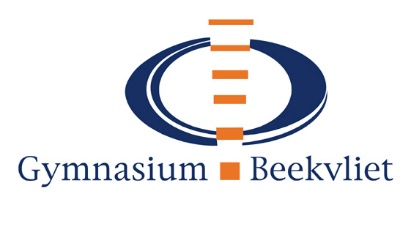 Onderstaand formulier dient te worden ingevuld door de ouder(s)/verzorger(s) en docent(en) of intern begeleider van de leerling. Graag ontvangen we een leesbare scan van het ondertekende formulier per mail op intermezzo@gymnasiumbeekvliet.nl. Aanvullende rapportage en/of verslagen kunnen in de bijlage worden toegevoegd.  Gegevens leerlingGegevens ouder(s)BasisschoolgegevensExtra begeleiding binnen schoolExterne begeleiding buiten schoolMedische en/of psychologische (onderzoeks)rapporten of verklaringen
Indien er sprake is van een diagnose, dit graag expliciet vermelden. Leerlingen worden niet bij voorbaat uitgesloten van toelating tot Intermezzo vanwege een diagnose; we kijken bij elke aanmelding naar de leerling als individu met zijn/haar eigen leervragen.De relevante onderdelen van het rapport/de verklaring graag meesturen in de bijlage.Stimulerende en belemmerende factoren:   Vul per onderdeel een beschrijving van de leerling toe. Ter ondersteuning staan er richtvragen bij elk onderwerp, maar deze zijn niet leidend.Datum:Handtekening ouder(s)/verzorger(s):Handtekening vertegenwoordiger school:Naam GeboortedatumAdresPostcodeWoonplaatsNaamTelefoonnummer E-mailadresNaamTelefoonnummer E-mailadresBasisschoolHuidige klasGroepsleerkracht(en) /Intern Begeleider- Telefoonnummer- E-mailadresWelke groepen zijn er (volledig) doorlopen?Is er sprake van schoolwisselingen?Deelname aan plusklas?Verwacht (pré-)adviesPeriodeDoor wieGericht opPeriodeDoor wieGericht opType onderzoek/verklaringDatum afnameNaam hulpverlener/bureauAanleiding onderzoekCognitieve ontwikkeling In hoeverre is de leerling in staat snel nieuwe stof te verwerken en toe te passen?Heeft de leerling een (dis)harmonisch IQ-profiel?Didactische ontwikkelingZijn de basisvaardigheden van taal en rekenen op het niveau van groep 7/8?In hoeverre kan (en wil) de leerling automatiseren?TaakwerkhoudingIn hoeverre kan de leerling een taak aangaan en (binnen de tijd) volbrengen?Heeft de leerling kenmerken van gemakzucht, perfectionisme en/of faalangst?Sociaal/emotionele ontwikkelingIn hoeverre heeft de leerling aansluiting bij leeftijdsgenoten of klasgenoten?In hoeverre kan de leerling zijn/haar emoties tonen of bedwingen?GedragLaat de leerling storend of sociaal wenselijk gedrag zien in de klas?Kan de leerling goed samenwerken met klasgenoten?Fysiek / medisch / motorischHeeft de leerling fysieke beperkingen? Zo ja, welke hulpmiddelen kunnen daarbij helpen?Heeft de leerling een achterstand of voorsprong op de motorische ontwikkeling?GezinsomstandighedenHeeft de leerling een afwijkende of opvallende gezinssituatie? 
In hoeverre heeft dit invloed op het leven en het functioneren van het kind?Vrije tijdWaaraan besteedt de leerling zijn/haar vrije tijd doorgaans?Laat de leerling daar ander gedrag zien dan op school? Zo ja, welk gedrag?SchoolplezierGaat of ging de leerling regelmatig met tegenzin naar school?Hoe praat de leerling thuis over school?OverigZijn er nog andere factoren die een rol spelen in het functioneren van de leerling?Waarom kan deze leerling volgend schooljaar niet naar groep 8 / klas 1?Wat zijn de verwachtingen vanuit de basisschool, ouder(s) en leerling van Intermezzo?Aan dit bestand zijn de volgende bijlagen toegevoegd:LVS van de basisschoolperiode (verplicht)